Diplom- und Abschlussarbeit 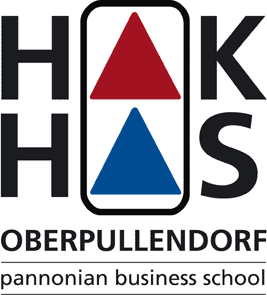  ChecklisteDiplom- und Abschlussarbeitsantrag und -auftrag als klare Projektvorgabelaufende schriftliche Protokollierung (Projekttagebuch) der Tätigkeiten zur Diplom- und Abschlussarbeit (Recherche, Textverfassung, Umfragen, Telefonate, etc.) – Protokolle werden zum Besprechungstermin mitgenommen!Erstellung eines Zeitplans (z. B. Balkenplan), eines Projektstrukturplans und eines MeilensteinplansLeitfaden zur Diplomarbeit an HAK Oberpullendorf ausdrucken und durcharbeitenZitierregeln immer sofort berücksichtigen – Quellenverzeichnis laufend aktualisierenDiese Checkliste (und der Leitfaden zur Diplomarbeitserstellung) wurden im Rahmen des 
1. Betreuungsgespräches am ....................................................... genau durchbesprochen.Unterschriften der Kandidaten/innenUnterschrift der Betreuer/innenZeitplanungZeitplanungab Septembervertiefende Literatur-Recherchevorläufige Gliederung, Erstellen einer Rohfassung (einzelne Kapitel)Erstellung des Meilensteinplans und des Zeitplans1. BetreuungsgesprächOktoberSpäteste Termin für Abschluss eines ProjektauftragesArbeiten zur Forschungsfrage: Vorbereitung und Durchführung des praktischen Arbeitsanteilslaufende Recherchen2. BetreuungsgesprächNovemberZwischenbericht, FeedbackgesprächEv. Korrektur des Meilensteinplans und des BalkenplansAuswertung der Forschungsfrage3. und 4. BetreuungsgesprächDezemberkontinuierliches Verfassen der Diplom- und AbschlussarbeitAbschluss der Literatursuche5. und 6. BetreuungsgesprächJännerZwischenberichtAbgabe einzelner Kapitel – FeedbackgesprächFertigstellung der PM-Tools7. BetreuungsgesprächFeberFertigstellung der schriftlichen AusarbeitungKorrekturlesen durch ProjektmitgliederFertigstellung des Abbildungs- und Quellenverzeichnisses8. BetreuungsgesprächMärzZusammenfügen der einzelnen Kapitel – einheitliches LayoutFormatierungsregeln beachtenDeckblatt erstellenInhalts- und Quellenverzeichnis erstellen
( – nochmals Kontrolle der  Übereinstimmung mit verfasster Arbeit)Verfassung der Reflexion zur DiplomarbeitserstellungBestellung der Umschläge zur Bindung der Diplom- und 
Abschlussarbeit - genaue Seitenanzahl muss bekannt sein!Korrekturlesen durch eine „fremde“ Person9. und 10. BetreuungsgesprächAnfang AprilDruck und Bindung der Diplom- und Abschlussarbeit Abgabe in 2-facher gebundener Ausgabe und in digitaler FormAbgabe der Projektdokumentation (Projekttagebuch)MaiPräsentation und Diskussion der Diplom- und Abschlussarbeit vor der Prüfungskommission